Проект межевания территории в границах ул.Ярославской, ул.Маяковского,ул.Катарина и ул.ТерехинаПроект межевания территории в границах ул.Ярославской, ул.Маяковского, ул.Катарина и ул.Терехина подготовлен на основании распоряжения Главы муниципального образования "Город Архангельск" от 06.09.2017 № 2783р 
"О подготовке проекта межевания территории в границах ул.Ярославской, ул.Маяковского, ул.Катарина и ул.Терехина".Проект межевания разработан в соответствии с Градостроительным кодексом РФ от 29.12.2004 № 190-ФЗ; Земельным кодексом РФ от 25.10.2001 
№ 136-ФЗ; СП 42.13330.2011 "Градостроительство. Планировка и застройка городских и сельских поселений. Актуализированная редакция СНиП 2.07.01-89*"; СНиП 11-04-2003 "Инструкция о порядке разработки, согласования, экспертизы и утверждения градостроительной документации".В работе учитывалась и анализировалась следующая документация:Генеральный план муниципального образования "Город Архангельск", утвержденный решением Архангельского городского Совета депутатов 
от 26.05.2009 № 872 (с изменениями);Правила землепользования и застройки муниципального образования "Город Архангельск", утвержденные решением Архангельской городской Думы от 13.12.2012 № 516 (с изменениями и дополнениями);проект планировки района "Соломбала" муниципального образования "Город Архангельск", утвержденный распоряжением Главы муниципального образования "Город Архангельск" от 06.09.2013 № 2544р (с изменениями);распоряжение Главы муниципального образования "Город Архангельск" от 06.09.2017 № 2783р "О подготовке проекта межевания территории 
в границах ул.Ярославской, ул.Маяковского, ул.Катарина и ул.Терехина";топографический план масштаба 1:500, выданный департаментом градостроительства Администрации муниципального образования "Город Архангельск";кадастровый план территории №  29/ИСХ/17-443312 от 20.11.2017 
на кадастровый квартал 29:22:022539, выданный филиалом ФГБУ "ФКП Росреестра" по Архангельской области и Ненецкому автономному округу.При анализе исходной документации выявлено, что проектируемые земельные участки под многоквартирными домами, расположенные в границах ул.Ярославской, ул.Маяковского, ул.Катарина и ул.Терехина, будут сформированы в кадастровом квартале 29:22:022539 на территории, 2в отношении которой подготовлен проект планировки района "Соломбала" муниципального образования "Город Архангельск", утвержденный распоряжением мэра города от 06.09.2013 № 2544р (с изменениями).Проектом предусматривается формирование земельных участков: Под многоквартирным домом, расположенным по адресу: Архангельская область, г.Архангельск, Соломбальский территориальный округ, по ул.Маяков-ского, дом № 56, сформирован земельный участок 29:22:022539:ЗУ1 площадью 1110 кв.м. Под многоквартирным домом, расположенным по адресу: Архангельская область, г.Архангельск, Соломбальский территориальный округ, по ул.Катарина, дом № 9, сформирован земельный участок 29:22:022539:ЗУ2 площадью 1435 кв.м. Под многоквартирным домом, расположенным по адресу: Архангельская область, г.Архангельск, Соломбальский территориальный округ, по ул.Катарина, дом № 7, сформирован земельный участок 29:22:022539:ЗУ3 площадью 1329 кв.м. Под многоквартирным домом, расположенным по адресу: Архангельская область, г.Архангельск, Соломбальский территориальный округ, по ул.Катарина, дом № 5, сформирован земельный участок 29:22:022539:ЗУ4 площадью 1506 кв.м. Под многоквартирным домом, расположенным по адресу: Архангельская область, г.Архангельск, Соломбальский территориальный округ, по ул.Катарина, дом № 3, сформирован земельный участок 29:22:022539:ЗУ5 площадью 1489 кв.м. Под многоквартирным домом, расположенным по адресу: Архангельская область, г.Архангельск, Соломбальский территориальный округ, по ул.Катарина, дом № 1, сформирован земельный участок 29:22:022539:ЗУ6 площадью 893 кв.м. Минимальные расстояния от границ земельных участков в целях определения мест допустимого размещения зданий, строений, сооружений составляют 3 метра.Красные линии приняты на основании проекта планировки района "Соломбала" муниципального образования "Город Архангельск", утвержденного распоряжением мэра города от 06.09.2013 № 2544р, и совпадают с северо-западной и юго-западной границей территории.Территория, в отношении которой подготовлен проект межевания, расположена в границах следующих зон: полностью в границах зоны затопления, определенной в соответствии 
с Водным кодексом РФ и постановлением Правительства РФ от 18.04.2014 
№ 360 "Об определении границ зон затопления, подтопления";полностью в границах зон санитарной охраны источников питьевого и хозяйственно-бытового водоснабжения, определенных в соответствии 
с распоряжениями Министерства природных ресурсов и лесопромышленного комплекса Архангельской области (3 пояс); 3полностью в зоне регулирования застройки и хозяйственной деятельности объектов культурного наследия (подзона ЗРЗ-1).Границы территорий объектов культурного наследия и границы зон действия публичных сервитутов не выявлены.Таблица 1. Характеристики земельных участков, подлежащих образованиюТаблица 2. Каталог координат4__________ПРИЛОЖЕНИЕк проекту межевания территории 
в границах ул.Ярославской,ул.Маяковского, ул.Катарина и ул.Терехина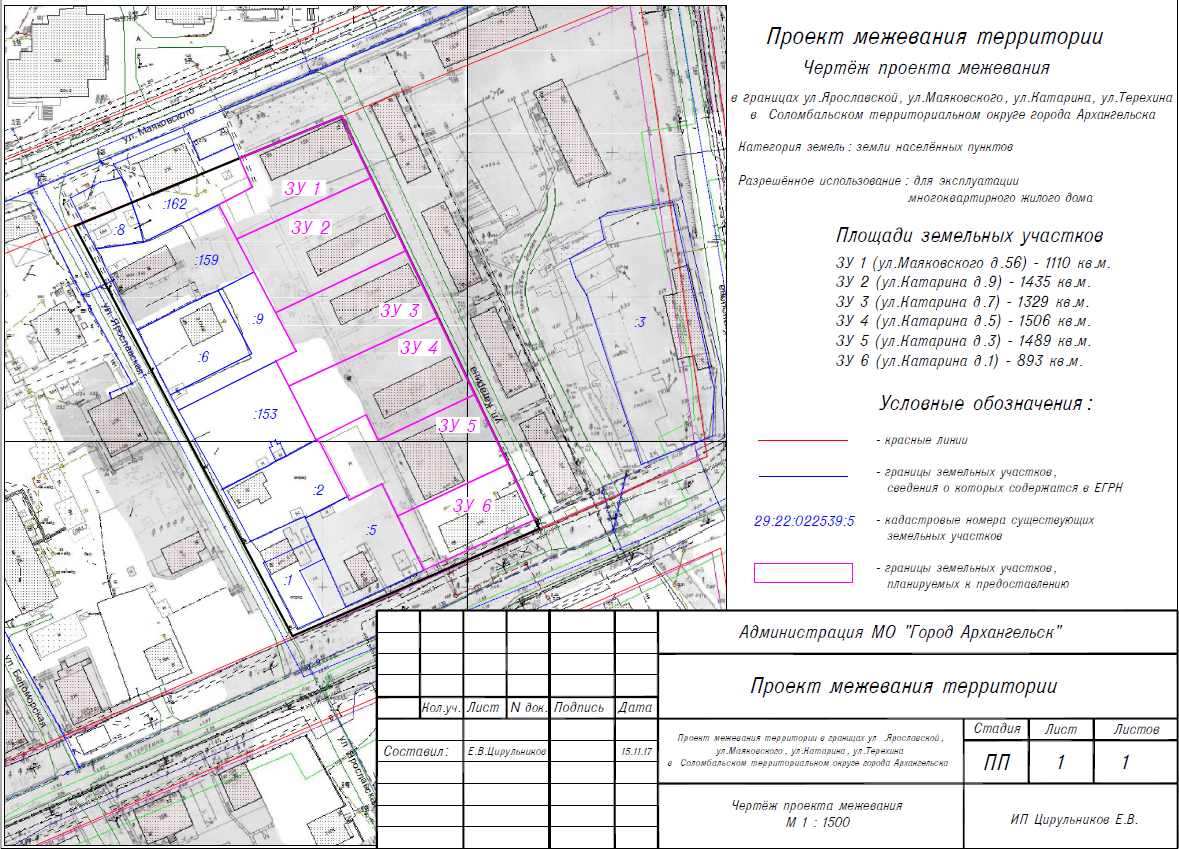 УТВЕРЖДЕНраспоряжением Главымуниципального образования"Город Архангельск"от 06.02.2018 № 437рПроектируемый земельный участок, обозначениеПроектная площадь, кв.мИсходные характеристикиПроектные характеристики29:22:022539:ЗУ11110 кв.мЗемлигосударственной собственностиЗемли населенных пунктовРазрешенное использование: для эксплуатации многоквартирного жилого дома29:22:022539:ЗУ21435 кв.мЗемлигосударственной собственностиЗемли населенных пунктовРазрешенное использование: для эксплуатации многоквартирного жилого дома29:22:022539:ЗУ31329 кв.мЗемлигосударственной собственностиЗемли населенных пунктовРазрешенное использование: для эксплуатации многоквартирного жилого дома29:22:022539:ЗУ41506 кв.мЗемлигосударственной собственностиЗемли населенных пунктовРазрешенное использование: для эксплуатации многоквартирного жилого дома29:22:022539:ЗУ51489 кв.мЗемлигосударственной собственностиЗемли населенных пунктовРазрешенное использование: для эксплуатации многоквартирного жилого дома29:22:022539:ЗУ6893 кв.мЗемлигосударственной собственностиЗемли населенных пунктовРазрешенное использование: для эксплуатации многоквартирного жилого домаПроектируемый земельный участок, обозначениеКоординатыКоординатыПроектируемый земельный участок, обозначениеXY29:22:022539:ЗУ1656018,932519299,1629:22:022539:ЗУ1656034,802519333,8529:22:022539:ЗУ1656013,912519344,8929:22:022539:ЗУ1655990,982519299,2029:22:022539:ЗУ1656002,542519292,5829:22:022539:ЗУ1656009,082519303,8829:22:022539:ЗУ2655990,982519299,2029:22:022539:ЗУ2656013,912519344,8929:22:022539:ЗУ2655989,142519357,9129:22:022539:ЗУ2655966,022519313,6229:22:022539:ЗУ2655979,782519305,6029:22:022539:ЗУ3655966,022519313,6229:22:022539:ЗУ3655989,142519357,91655966,502519369,83655940,732519319,15655949,202519314,37655952,982519321,2029:22:022539:ЗУ4655966,502519369,8329:22:022539:ЗУ4655940,282519383,6629:22:022539:ЗУ4655923,152519350,8529:22:022539:ЗУ4655931,922519346,3329:22:022539:ЗУ4655922,492519329,3429:22:022539:ЗУ4655940,732519319,1529:22:022539:ЗУ5655922,532519329,3829:22:022539:ЗУ5655931,922519346,3329:22:022539:ЗУ5655923,152519350,8529:22:022539:ЗУ5655940,282519383,6629:22:022539:ЗУ5655916,712519396,1329:22:022539:ЗУ5655897,222519358,5229:22:022539:ЗУ5655908,092519352,6829:22:022539:ЗУ5655902,102519341,6129:22:022539:ЗУ5655903,332519340,9829:22:022539:ЗУ5655921,612519330,6729:22:022539:ЗУ6655897,222519358,5229:22:022539:ЗУ6655916,712519396,1329:22:022539:ЗУ6655897,832519406,1629:22:022539:ЗУ6655878,852519368,38